Основные задачи пророковوظيفة الرسل عليهم السلام< باللغة الروسية >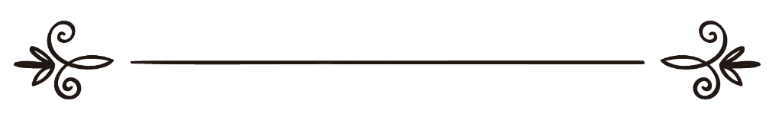 Камаль Зантكمال عبد الرحمن الظنطОсновные задачи пророков1. Призыв к вере в то, что нет никакого Бога, кроме Аллаха. Если открыть любую суру Корана, в которой рассказывается о пророках, можно заметить, что все пророки призывали к поклонению только Аллаху: (45). Спроси тех, кого Мы посылали до тебя из Наших посланников: «Устанавливали ли Мы помимо Милосердного богов, которым следует поклоняться?» (43:45) (36). Мы отправили к каждому народу посланника: «Поклоняйтесь Аллаху и сторонитесь язычества» (16:36) Из этого аята «Мы отправили к каждому народу посланника» ученые делают вывод, что точное количество посланников не знает никто, кроме Аллаха. Нам известны имена двадцати пяти пророков, упомянутые в Коране. Но количество пророков не ограничивается двадцатью пятью и область послания пророков не ограничивается Востоком. (78). Мы посылали посланников до тебя; о некоторых мы рассказали тебе, о других не рассказывали. Никакому посланнику не подобало приводить знамение иначе, как с соизволения Аллаха. А когда придет повеление Аллаха, будет решено по истине, и проиграют тогда обвиняющие во лжи. (40:78) Здесь Аллах Субханаху ва Тагаля подчеркивает, что не о всех пророках было рассказано в Коране. «Мы посылали посланников до тебя». До Мухаммада, (да благословит его Аллах и приветствует), были пророки, но после него пророков не будет. По поводу количества пророков, передается от Абу Зарр, да будет доволен им Аллах, что он спросил Мухаммада, (да благословит его Аллах и приветствует), количестве пророков, и он, (да благословит его Аллах и приветствует), ответил ему, что их было 124 тысячи. Нам известно о двадцати пяти из этих пророков поимённо. Отрицание пророчества любого из них считается нарушением веры, потому что о них говорится в Коране. Иногда мусульмане поднимают вопрос: а был ли Будда пророком? Он мог бы быть пророком, народ которого изменил религию и стал поклоняться Будде вместо Аллаха. Об этом мы достоверно не знаем и это не имеет значения для нашей религиозной практики, хотя по поводу Будды было сказано учеными, что он был философом, а не пророком. Но я хочу подчеркнуть, что каждому народу был послан определенный пророк, но мы не имеем права однозначно говорить о пророчестве кого-нибудь, кроме этих двадцати пяти пророков. Пророки призывали людей к вере в Судный День. Пророки должны установить людям религию и быть между ними судьей. С точки зрения ислама. Религия перед Аллахом одна, и все пророки имели одну религию - ислам. Слово «ислам», в отличие от названий других религий, не имеет никакого отношения ни к определенному человеку, ни к определенному народу. Например, если мы берем христианство, оно берет начало от Иисуса Христа, если взять иудаизм, название этой религии произошло от народа иудеев, буддизм - от Будды. Название любой религии имеет отношение или к определенному человеку, или к определенному народу. А ислам, с точки зрения языка, не связан ни с именем человека, ни народа. «Ислам» - от слова «истислям» - подчинение (Аллаху). Были попытки современных писателей, востоковедов внедрить такое название, как мухаммадия (магометанство), они очень редко употребляют слово «ислам», желая отнести эту религию именно к Мухаммаду, но ни один мусульманин ни в Татарстане, ни на Востоке, ни на Западе не назовет свою религию магометанством, потому что ислам - это название религии Аллаха, и оно не имеет никакого отношения к имени Мухаммада. Ислам начался не посланием Мухаммада, (да благословит его Аллах и приветствует),а с Адама, мир ему. Однозначно, вера всех пророков была одна, хотя, может быть, намаз читался по-другому, возможно, он читался дважды в день. Но главное, ради Кого он читался. Мы сегодня читаем намаз Аллаху, и сподвижники Исы и Мусы, мир им, читали намаз Аллаху. Пусть их намазы внешне отличались, но суть осталась неизменной - мы читаем его Аллаху. То же самое относительно уразы (поста). Возможно, детали этого обряда отличались, но все пророки и их сподвижники делали это ради Аллаха. И когда мы говорим, что задача пророка - установить религию Аллаха на земле, имеется в виду религия Аллаха - ислам. (13). Он узаконил для вас в религии то, что завещал Нуху, что открыли Мы тебе и что завещали Ибрахиму, и Мусе, и Исе: «Держите прямо веру и не разделяйтесь в ней!» Велико для мно-гобожников то, к чему ты призываешь! Аллах избирает к Себе, кого пожелает, и ведет к Себе того, кто обращается к Нему. (42:13) Аллах Субханаху ва Тагаля завещал одно и то же всем своим пророкам и велел оставаться на одной религии. (105). Мы ниспослали тебе Писание в истине, чтобы ты мог судить среди людей так, как показал тебе Аллах. Не будь же ради изменников препирающимся. (4:105) 4. Пророк должен быть примером для людей, чтобы они правильно выполняли религию и соблюдали приказы Аллаха. (21). Был для вас в посланнике Аллаха хороший пример тем, кто надеется на Аллаха и Последний День и поминает Аллаха много. (33:21) Зачем нам нужен пример пророка? Чтобы понять аяты Корана, как читать намаз, как давать закят, как совершать хадж и т.д. (44). (пророки посланы) с ясными знамениями и с Писанием. И послали Мы тебе упоминание, чтобы ты разъяснил людям, что им ниспослано, - может быть, они подумают! (16:44) Задача пророка - показать, как в деле нужно поклоняться Аллаху. То же самое, когда один завод выпускает машину, он дает вместе с ней руководство по эксплуатации, а еще лучше, если будет специалист, который сможет провести инструктаж рабочего состава по применению новой техники на территории клиента. Поэтому, когда у Айши, да будет доволен ею Аллах, спросили о нраве пророка, (да благословит его Аллах и приветствует),она ответила: «Он был Кораном, который ходил по земле». Сегодня мы сталкиваемся с таким мнением, что нам не нужны изречения пророка, (да благословит его Аллах и приветствует), а нужен только Коран. Это паралич религии. Мухаммад, (да благословит его Аллах и приветствует), показал своим сподвижникам, как читать намаз, а они передали это нам. И сегодня мы можем ознакомиться с этим только с помощью хадисов пророка Мухаммада, (да благословит его Аллах и приветствует), потому что он был примером для нас и научил нас намазу. А если мы сегодня скажем, что нам не нужны изречения, как мы будем читать намаз? Кто-то скажет: «Намаз передавался из поколения в поклонение». Нет, намаз передавался только с помощью хадисов. В каждом поколении в сохранении намаза помогли именно изречения пророка, потому что, когда возникали споры среди людей, они ссылались не на своих дедушек, а на хадисы. Если мы потеряем хадисы, то кто будет судить между нами?  Уже сегодня кто-то стал делать «хадж в исторические места», а завтра что? Мне ехать в Ливан хадж совершать? А кто-то будет делать хадж в Америку? И кто кому что докажет без изречений пророка, (да благословит его Аллах и приветствует), Задача пророков - на деле показать и объяснить религию и поклонение. Сегодня мы видим, что мусульмане пользуются хадисами, но разногласят. Тогда что будет, если мы откажемся от хадисов? Думаю, тогда наша религия разрушится. Пророк Мухаммад, (да благословит его Аллах и приветствует), является примером для людей своего времени, которые видели его, и нашим примером, через его изречения. Возьмите любого великого человека. Найдете ли вы такое подробное описание его жизни, как это есть о пророке Мухаммаде, (да благословит его Аллах и приветствует), В отличие от любого другого человека, Мухаммад, (да благословит его Аллах и приветствует), был всегда в центре внимания, мы знаем, как он одевался, как ел, как совершал гусль (рассказано его женами), как расчесывался, как ложился спать, как он сидел во время намаза. Это дает нам возможность представить пророка Мухаммада, (да благословит его Аллах и приветствует), читающего намаз. Кто-то спорит из-за некоторых моментов намаза. Один раз Мухаммад, (да благословит его Аллах и приветствует), поднял палец во время ташахуда, другой раз не поднял, - это не влияет на сущность намаза. Один из мушриков пришел к пророку Мухаммаду, (да благословит его Аллах и приветствует), чтобы заключить с ним договор Аль-Худайбиййя, и был удивлен тому, как сподвижники пророка относятся к нему. Вернувшись к своему народу, он сказал: «Знаете, я был у римского царя, у персидского царя, но не видел, чтобы кому-либо из них уделялось похожее внимание, как к Мухаммаду». Пророк Мухаммад, (да благословит его Аллах и приветствует), остается для нас первым примером религиозной практики, и это знание мы можем сегодня взять только из его изречений. Поэтому нельзя их отодвигать в сторону. 5. В Судный День пророки будут свидетельствовать для людей или против них. В Судный День Аллах Субханаху ва Тагаля спросит каждого, дошел ли до него призыв пророков или нет: (165). Посланников благовествующих и увещающих, чтобы не было для людей против Аллаха довода после посланников. Поистине, Аллах Велик, Мудр! (4:165) (8). Готова она лопнуть от гнева; всякий раз, как бросают в нее толпу, спрашивают стражи ее: «Разве к вам не приходил увещатель?» (9). Они говорят: «Да, приходил к нам увещатель, но мы объявили его лжецом и сказали: «Ничего Аллах не посылает, вы только в великом заблуждении». (10). Они говорят: «Если бы мы слушали или разумели, то не были мы среди обитателей огня». (11). И они признались в своем грехе; прочь же, обитатели огня! (67:8-11) Ко всем народам был послан пророк, и эти пророки будут свидетелями о своих народах в Судный День. 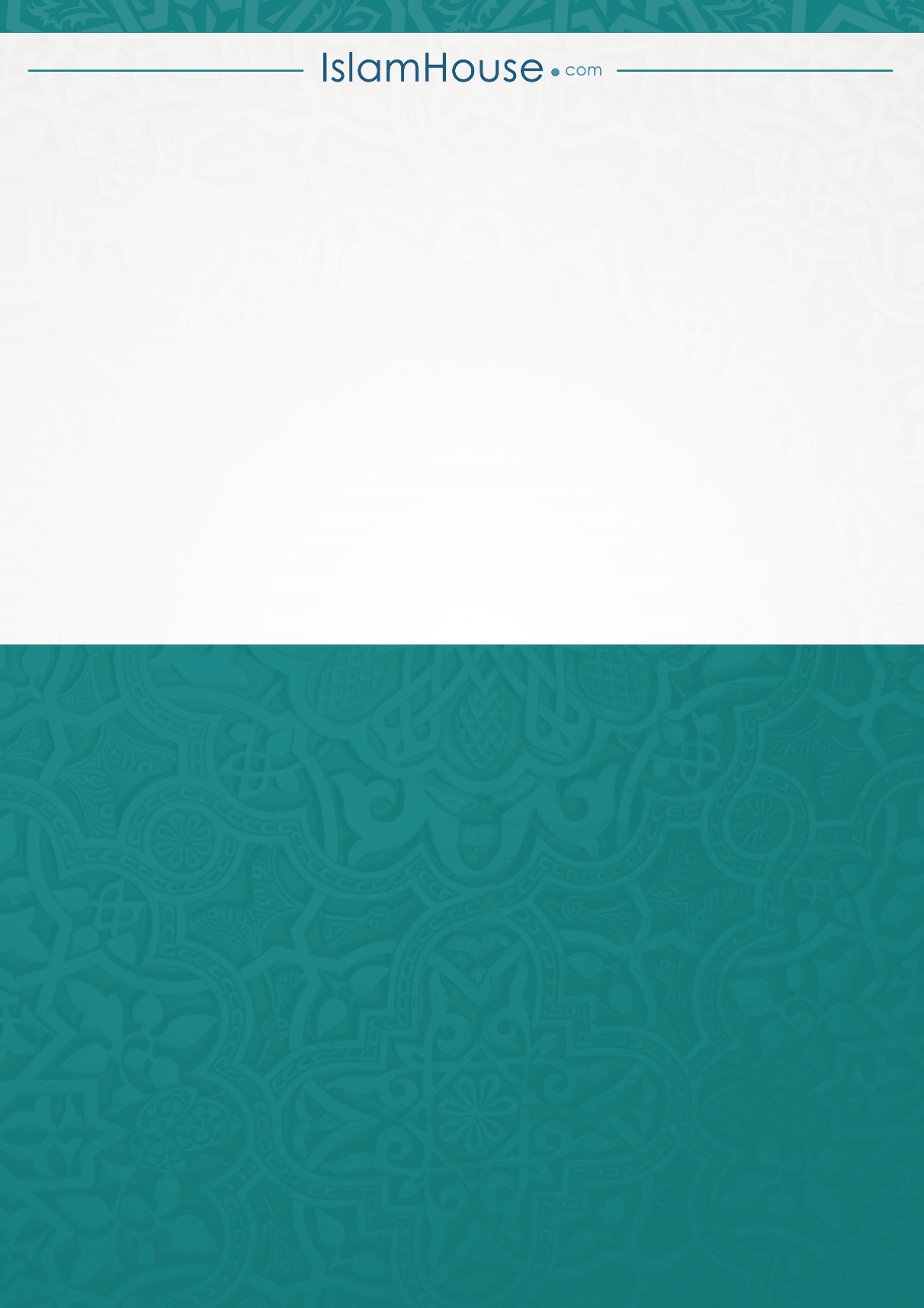 